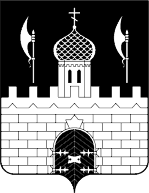 РОССИЙСКАЯ ФЕДЕРАЦИЯМОСКОВСКАЯ ОБЛАСТЬСОВЕТ ДЕПУТАТОВСЕРГИЕВО-ПОСАДСКОГО ГОРОДСКОГО ОКРУГАПОВЕСТКАПятьдесят восьмого очередного заседанияСовета депутатов Сергиево-Посадского городского округа Московской области 1-го созыва(каб. 217)24 ноября 2022 года									11:00Основные вопросы: О внесении изменений в Решение Совета депутатов Сергиево-Посадского городского округа Московской области от 23.12.2021 № 46/02-МЗ «О бюджете Сергиево-Посадского городского округа на 2022 год и на плановый период 2023 и 2024 годов».Докладчик: начальник финансового управления администрации Сергиево-Посадского городского округа Юферова Е.Ю.Содокладчик: председатель контрольно-счетной палаты Сергиево-Посадского городского округа Демин Д.С. Содокладчик: председатель комитета по бюджету Вохменцев А.В.Об установлении размера платы за содержание жилого помещения на территории Сергиево-Посадского городского округа.Докладчик:  заместитель главы администрации Сергиево-Посадского городского округа Анфилов С.Ф.Содокладчик: председатель комитета по вопросам жилищно-коммунального хозяйства Ховрачев В.П.Разное:О принятии к рассмотрению проекта Решения «О бюджете Сергиево-Посадского городского округа Московской области на 2023 год и на плановый период 2024 и 2025 годов».Докладчик:  председатель Совета депутатов Сергиево-Посадского городского округа Тихомирова Р.Г.Содокладчик: председатель контрольно-счетной палаты Сергиево-Посадского городского округа Демин Д.С. Содокладчик: председатель комитета по бюджету Вохменцев А.В.Об утверждении Перечня имущества, находящегося в собственности муниципального образования «Сергиево-Посадский городской округ Московской области» и предлагаемого к передаче в собственность Российской Федерации.Докладчик:  начальник управления муниципальной собственности Якушова А.И.Содокладчик: председатель комитета по бюджету Вохменцев А.В.Об утверждении перечня имущества, предлагаемого к приему в собственность муниципального образования «Сергиево-Посадский городской округ Московской области».Докладчик:  начальник управления муниципальной собственности Якушова А.И.Содокладчик: председатель комитета по бюджету Вохменцев А.В.Об утверждении Перечня  имущества, находящегося в собственности Московской области, предлагаемого к передаче в собственность муниципального образования «Сергиево-Посадский городской округ Московской области».Докладчик:  начальник управления муниципальной собственности Якушова А.И.Содокладчик: председатель комитета по бюджету Вохменцев А.В.Об утверждении Перечня  имущества, находящегося в собственности Московской области, предлагаемого к передаче в собственность муниципального образования «Сергиево-Посадский городской округ Московской области».Докладчик:  начальник управления муниципальной собственности Якушова А.И.Содокладчик: председатель комитета по бюджету Вохменцев А.В.Об обращении Совета депутатов Сергиево-Посадского городского округа к Заместителю Председателя  Правительства Московской области, Председателю Комитета по транспорту и информационным технологиям Московской областной Думы.Докладчик: заместитель председателя Совета депутатов Сергиево-Посадского городского округа  Иудин Д.Н.Содокладчик: депутат Совета депутатов Сергиево-Посадского городского округа  Об отчете Территориальной избирательной комиссии города Сергиев Посад.Докладчик: председатель Территориальной избирательной комиссии города Сергиев Посад Дмитриева О.А.Содокладчик: председатель комитета по бюджету Вохменцев А.В.О награждении Почётными грамотами и Благодарственными письмами Совета депутатов Сергиево-Посадского городского округа.Докладчик: председатель Совета депутатов Сергиево-Посадского городского округа  Тихомирова Р.Г.Содокладчик: депутат Совета депутатов Сергиево-Посадского городского округа  Балакин С.А.Председатель Совета депутатовСергиево-Посадского городского округа					       Р.Г. Тихомирова